MQ51					EXAMEN MEDIAN		                     7.11.11R. HERBACHnotes de cours et de TD autorisées, durée 2 heurestéléphones portables interditsPARTIE A : traction simple (sur 5 points).La figure ci-dessous représente schématiquement l’état des contraintes, en traction simple et en petites déformations, sur une éprouvette cylindrique d’un matériau homogène et isotrope de diamètre d = 15mm. A1) Que vaut l’effort de traction F ?A2) Que valent σ et τ (contrainte normale et contrainte tangentielle) sur une section de l’éprouvette dont la normale n fait un angle α = -22,5° avec l’axe x ?A3) En déduire la valeur de FN et FT (effort normal et effort tangentiel) dans cette section. Montrer que leur somme vectorielle redonne bien F.A4) Que valent σ’ et τ’ sur une facette de normale  ? Représenter schématiquement l’état des contraintes sur un petit élément de matière de normales  au point M comme indiqué sur la figure.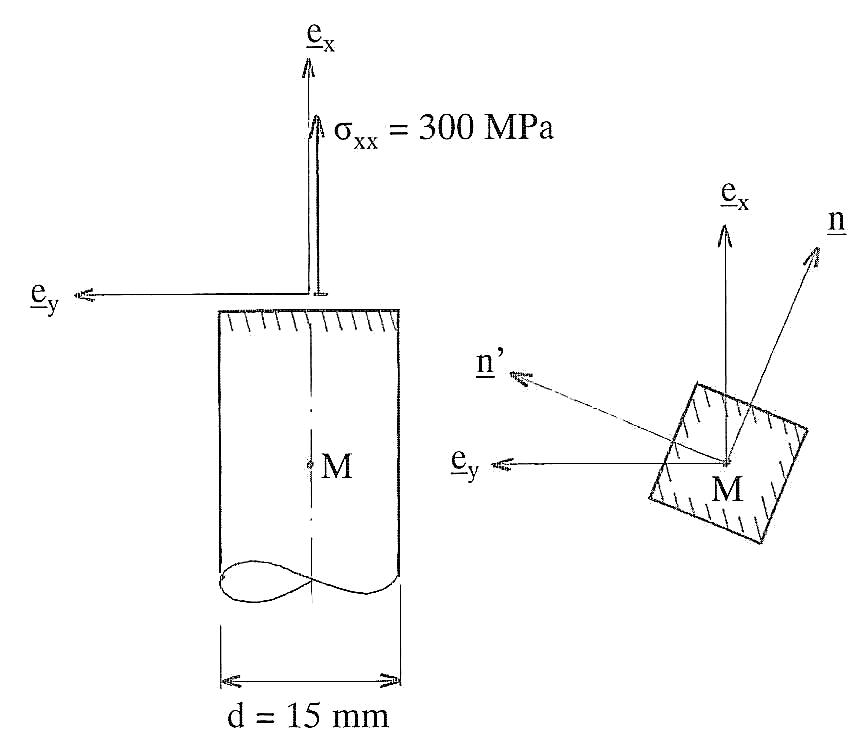 PARTIE B : exploitation d’un diagramme d’essai de traction (sur 5 points).Quelques points relevés sur le domaine plastique d’un diagramme conventionnel d’essai de traction d’un acier doux de module d’Young E = 207 GPa sont donnés ci-après :En outre, pour  le diagramme conventionnel fait apparaître un palier plastique .On veut représenter le diagramme rationnel de l’essai par 3 lois valables respectivement pour B3) le domaine élastique linéaire, B2) le palier plastique et B1) le domaine plastique.B1) Le domaine plastique peut être représenté par une loi de Hollomon valable pour . En déduire les valeurs de K, n, ε1 et ε2. Vérifier que cette loi convient bien.B2) Donner la loi  vraies correspondant au palier plastique .B3) Le domaine élastique linéaire  est défini par . Donner les valeurs aux limites du domaine  par intersection avec la loi B2). Résumer l’ensemble de ces résultats.PARTIE C : viscoélasticité linéaire (sur 10 points).Le modèle rhéologique monodimensionnel étudié est constitué d’une branche Maxwell simple (un ressort de module G et un amortisseur de viscosité η placés en série) en parallèle avec une branche comportant un ressort célibataire de module G (même module que celui du Maxwell).C1) Donner la fonction de relaxation r(t) du modèle.C2) Donner la fonction retard f(t) du modèle.On prend dans la suite G = 105 N.m-1 et η = 106 N.m-1.s et on soumet le modèle à deux essais de traction respectivement en déplacement imposé C3) et en effort imposé C4).C3) Calculer et représenter graphiquement F(t) pour  lorsque . Donner l’équation de l’asymptote. Faire la conversion de t en δ.C4) Calculer et représenter graphiquement δ(t) pour  lorsque . Donner l’équation de l’asymptote. Faire la conversion de t en F.σ0  MPa269277293297302,6302,6ε00,0480,060,0960,120,2160,24